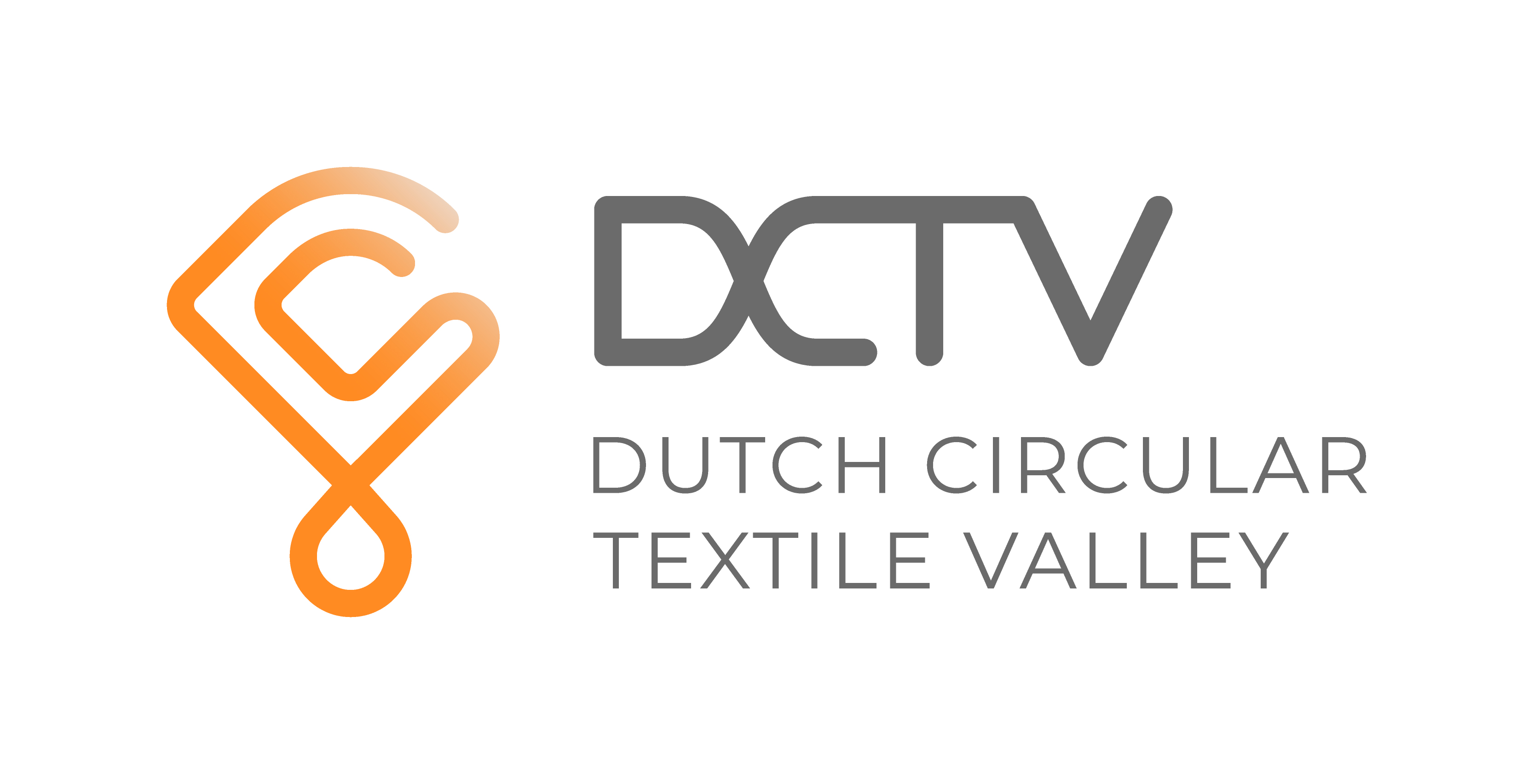 AanmeldformulierOproep: Verwerk het textieloverschotWat is het project waarvoor je het textiel afval wilt gebruiken?Welk product wil je gaan gebruiken in het project? (denk aan kledingstukken, vilt, isolatiemateriaal, losse vezels, granulaat van textiel) Welke eigenschappen moet het hebben?Om hoeveel m2 of kilo’s gaat het (per week/per maand/per jaar)?Wanneer moet het geleverd worden?Is dit eenmalig of wil je graag een continue stroom aan materiaal ontvangen?Welke aspecten moeten nog worden uitgezocht voordat je tot aankoop van het textielmateriaal voor je project over kunt gaan?Stuur dit formulier met onderwerp: “aanmelding verwerk het textieloverschot” voor 1 juli 23.59uur naar Fioen van Balgooi, MVO Nederland, f.vanbalgooi@mvonederland.nlInvuldatumBedrijfsnaamContactpersoonE-mailadresTelefoonnummer[vul hier in][vul hier in][vul hier in][vul hier in][vul hier in][vul hier in]